‘ROTTE’ di Nicola Malnato dal 21 Settembre al 1 Ottobreex chiesa santa brigida - la pigna SanremoBenvenuti a "Rotte, Frammenti di Sogni", la mostra personale di Malnato. L'artista ci conduce in un viaggio attraverso le fratture della realtà, esplorando la moltitudine dei possibili percorsi, le scelte, gli incroci e la mutevole percezione di comodità, appartenenza e disagio rivelando l'illusorietà delle nostre decisioni.Attraverso l'uso creativo del tempo come materiale artistico e una varietà di elementi, come cemento, resina, muschio, zucchero, fimo e pigmenti, Malnato crea un' esperienza articolata esplorativa in questi frammenti di sogni in qualche modo costretti nella materia in lento e costante mutamento.Ci immergiamo in sensazioni complesse, esplorando la condizione umana nel conflitto tra il bisogno di sicurezza e il desiderio di libertà."Rotte" ci porta a immedesimarci, riconoscere i nostri percorsi personali e a riflettere sull'imprevedibilità dei percorsi stessi, rendendo evidente quanto poco la nostra razionalità possa comprendere il loro andamento.Dopo un paio di anni di ricerca e produzione, con una mostra collettiva, una residenza artistica alle Mauritius e una ricerca in Sud America, una personale a Marsiglia, France; Malnato torna in Italia per mostrare ROTTE dove l’ispirazione è iniziata.La mostra si terrà all’interno di Santa Brigida, una ex chiesa nella città vecchia di Sanremo, un luogo carico di storia e atmosfera.  Una produzione in collaborazione con l‘associazione ‘Pigna Mon Amour”,che da anni promuove sia l’arte che gli scambi culturali, incoraggiando la partecipazione attiva sia degli abitanti del quartiere Pigna che dei turisti.

In aggiunta all'esposizione, Malnato creerà un’opera site-specific per coinvolgere il pubblico che rimarrà nel luogo.Durante le settimane della mostra sono previsti diversi eventi esperienziali che vedranno la partecipazione di altri artisti performativi. Tutti gli eventi sono gratuiti e aperti al pubblico di tutte le età.La mostra potrà visitarsi tutti i giorni dalle 18.00 alle 20.00 e nei fine settimana dalle 12.00 alle 20.00. 

Per ulteriori informazioni e per consultare il calendario completo degli eventi, vi invitiamo a seguirci su instagram, all’account @malnatoCalendario Rotte in Pigna Sanremo:10-20 settembre creazione opera site specific in loco, “In-Croci”porte aperte, mostra nascostaGiovedì 21 settembre 
18.30 ore vernissage mostra.
Con la partecipazione di Mindful Wine Tasting di Marta l. di Giulio
e vini: Radici e Filari, Cascina BauciVenerdì 22 settembre ore dalle 15.00 alle 20.00: mostra porte aperteSabato 23 ore 21.00 performance di luci di Teatro Carillon Videomapping, sonorità di PaulSpezDomenica 24 ore 12.00-18.00 mostra porte aperteLun 25 - Giov 28 ore 18.00-20.00 mostra porte aperte Venerdì 29  ore 12.00-20.00 mostra porte aperteSabato 30  ore 12.00-20.00 mostra porte aperte                      ore 19.00  Anna Ippolito performance sonora     Domenica 1 ottobre 
Finissage:  ore 17.00  Paola Moreno - Quartz Experience
a partire dalle 19.00 sonorità di Wir.ium & PaulSpezwww.malnato.comABOUT NICOLA5 july – 30 agost 2023 – “Rotte” fragments of dreams personal exhibition Espace GT  – Marseille (FR)press: Exibart, SortiraMarseille, QueFaire, PAC, Tourisme en Provencejanuary 2023- march 2023 – investigation residence - new project “miceliUs” – BIGBANG, Punta del Este, Uruguay

15 dicembre 2022- 15 gennaio 2023 – Residenza Artistica “ISLAND – Between Myths and Reality” – Mauritius Island (Maurice-press)30 novembre – 13 december 2022 – Esposizione collettiva “NOËLISATION VIII” Espace GT  – Marseille (FR)19 maggio 2020 – Pubblicazione del “Diario di Franko”

2  – 24 novembre 2019 – Esposizione temporanea presso la galleria d’arte  Maiocchi 15 – Milan progetti esposti : “l’importanza di respirare”, “sotto respiro” “blue noise”.30 Ottobre – 3 Novembre 2019 – sezione ArtProduction di Paratissima (clicca qui) con “sotto respiro” – Torino14 Aprile 2019 – Premio “Art Production” di Paratissima (clicca qui) per “otto respiro”, presso Fabbrica del Vapore – Milano9 Aprile – 14 Aprile 2019 –  AQUEOUS mostra collettiva dedicata all’acqua, presso Fabbrica del Vapore – Milano22 Marzo – 25 Marzo 2019 –  MIA foto fair con m2 metroquadro – Milano 16 Marzo – 24 Aprile 2019 –  mostra personale “IN FONDO” Studio 38 Contemporary Art Gallery – Pistoia1 Febbraio – 4 Febbraio 2018 –  SetUp Art Fair Bologna  come vincitore del premio di fotografia Tiziano Campolmi201721 Settembre – 14 Ottobre 2017 – mostra m2 metroquadro Torino, leggi l’articolo LASTAMPA16 Aprile 2017    – IOESPONGO finale del concorso di giovani artisti16 Febbraio – 10 Marzo 2017   Isoipse – esposisizione collettiva – via santa giulia 37 bis Torino29 Gennaio 2017   premio di fotografia Tiziano Campolmi “The Importance of Breathing:Deep Stairway”leggi gli articoli ARTRIBUNE,  exibart,  Mammoth’sReflex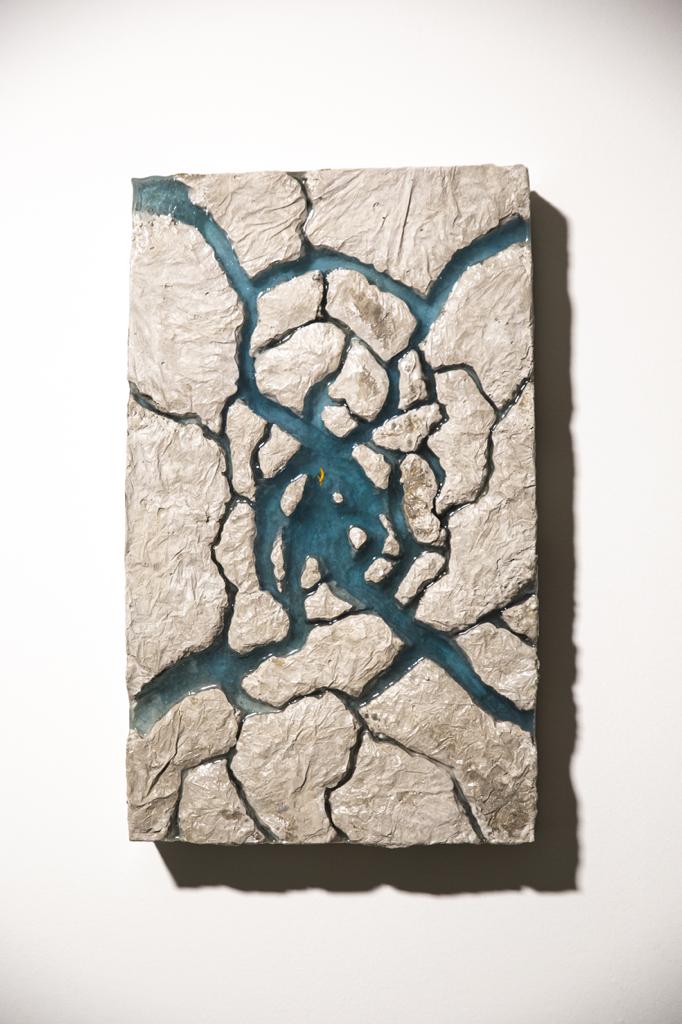 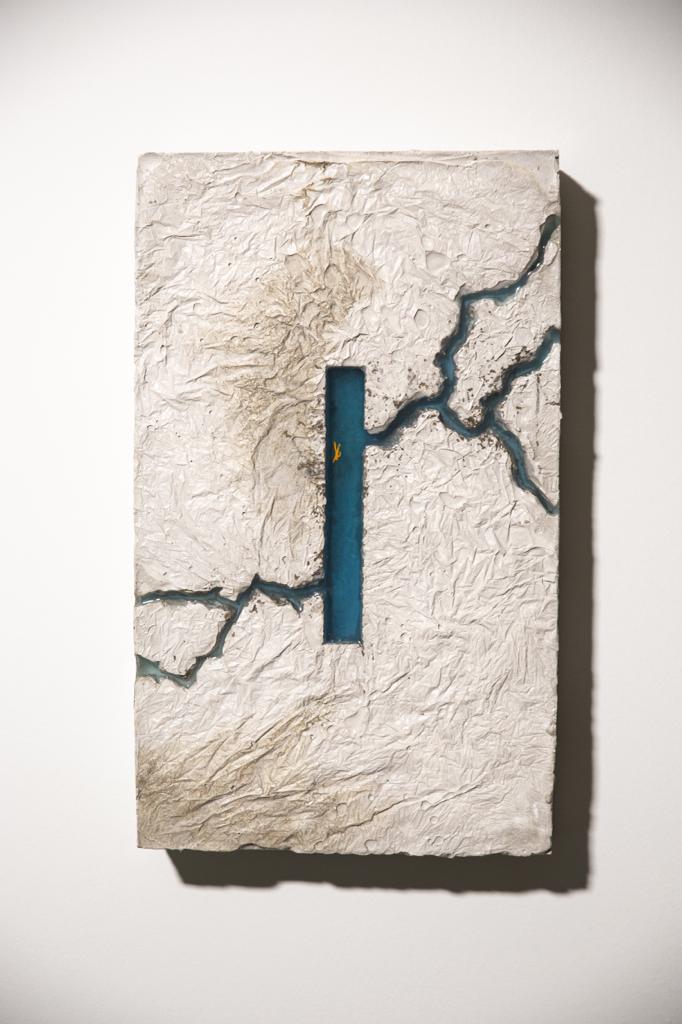 